РЕСПУБЛИКА КРЫМАДМИНИСТРАЦИЯ НИЖНЕГОРСКОГО СЕЛЬСКОГО ПОСЕЛЕНИЯНИЖНЕГОРСКОГО РАЙОНА РЕСПУБЛИКИ КРЫМПОСТАНОВЛЕНИЕ«29»        12       2021 г.                                 № 544                                  пгт. НижнегорскийО назначении специализированной организациипо вопросам погребения и похоронного дела       В целях регулирования вопросов в сфере благоустройства территории Нижнегорского сельского поселения Нижнегорского района республики Крым, в соответствии с Федеральным законом от 06.10.2003г. № 131-ФЗ «Об общих принципах организации местного самоуправления в Российской Федерации», Федеральным Законом от 12.01.1996г. № 8-ФЗ «О погребении и похоронном деле», Законом Республики Крым от 30.12.2015г. № 200-ЗРК «О погребении и похоронном деле в Республике Крым», Уставом муниципального образования Нижнегорское сельское поселение Нижнегорского района Республики Крым, Администрация Нижнегорского сельского поселения ПОСТАНОВИЛА:Определить МУП «Вода Нижнегорья» специализированной службой по вопросам похоронного дела. Довести данное постановление до заинтересованных лиц.Настоящее постановление разместить на информационных стендах Нижнегорского сельского поселения и на официальном сайте администрации Нижнегорского сельского поселения в сети интернет.4. Контроль за исполнением настоящего постановления оставляю за собой.Председатель сельского совета Глава администрации поселения                                                                      С.В. Юрченко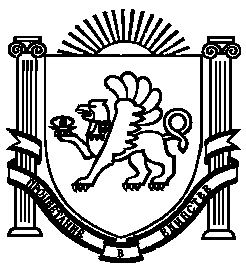 